Dokumentacja techniczna protokołu API do komunikacji elektronicznej pomiędzy Pracodawcą a Agentem Transferowym Pekao Financial Services Sp. z o.o.Autor: ppk-grupa-robocza@pekao-fs.com.plWersja dokumentu 2.2.11(Wersja protokołu 3.0.1)DefinicjeAdresy APIWstęp  Niniejszy dokument stanowi opis protokołu komunikacji pomiędzy Systemami księgującymi składki pracowników uczestniczących w programie PPK a instytucją finansową – TFI. TFI udostępnia komponent informatyczny (PPK  API) pozwalający na komunikację za pomocą protokołu SOAP. W dokumencie zapisano zasady niezapisane w protokole komunikacji (plik PPKService.wsdl) oraz przykładowe komunikaty, które mają za zadanie zilustrować techniczne aspekty rozwiązania problemu komunikacji systemów pracodawców z PPK API.Uwaga: Przykładowe komunikaty podane w poniższym dokumencie mają za zadanie zobrazować przepływ danych pomiędzy systemami. Przewiduje się możliwość zmian w zakresie korekt lub doprecyzowania komunikatów. Definicja problemuRejestracja składek pracowników w programie PPK w ramach umów pomiędzy pracodawcą a daną instytucją finansową według ustaleń Grupy Projektowej PPK .Wymagania projektuSystem pozwala na realizację procesów:Rejestracja uczestnika PPKSkładka PPKKorekta składki PPKDeklaracje uczestnika PPK Zmiana danych identyfikacyjnych uczestnika PPKZmiana danych kontaktu elektronicznego uczestnika PPKWyszukanie unikalnego identyfikatora uczestnika PPKZakończenie zatrudnienia uczestnika PPKTransfer PPKAby operacja została przeprowadzona pomyślnie wszystkie dane wejściowe muszą być poprawne Realizacja  procesów w obszarze walidacji i formatów komunikatów jest zrealizowana w formie możliwie jak najbliższej ustaleniom Grupy Projektowej PPKPrzypadki użyciaUC 1 – Rejestracja uczestnika PPK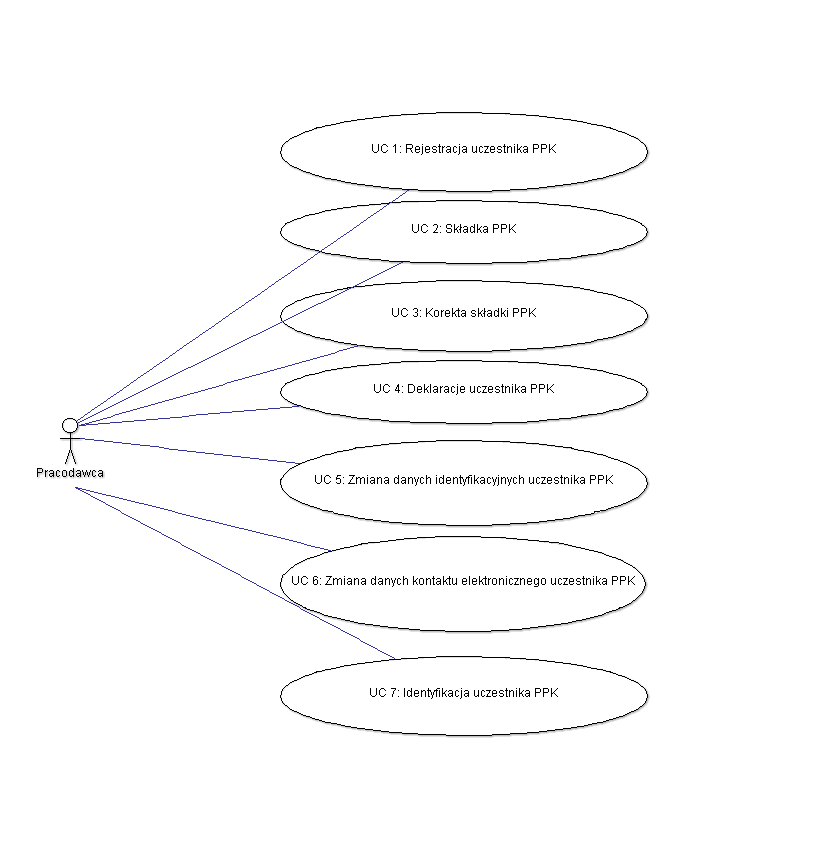 Przed dostarczeniem pierwszej listy składek należy zarejestrować pracowników w aplikacji PPK. Dla każdego z uczestników przeprowadzana jest oddzielna walidacja. Zapis następuje w momencie, gdy wszyscy użytkownicy uznani są za poprawnych.Przypadek pozytywny:Przypadek negatywny:UC 2 – Składka PPKW ramach funkcjonalności następuje zapis składek dla każdego z pracowników przesłanych w komunikacie. Aby zapis przebiegł poprawnie, wszystkie składki muszą dotyczyć prawidłowo zarejestrowanych pracowników i nie mogą wszystkie sumarycznie wynosić 0zł. W sytuacji zawieszenia przez pracownika uczestnictwa w programie PPK należy skorzystać z funkcjonalności zawieszenia ubezpieczonego (UC4; typ deklaracji UCZ_REZYGNACJA) przed rejestracją składek. Komunikat zostaje uznany za poprawny i składki zostają zapisane w momencie, gdy wszystkie wpisy z listy składek są uznane za poprawne.Przypadek negatywny:UC 3 – Korekta składkiSzczegóły procesu zostały opisane w dokumencie Grupy Projektowej PPK. Przykład negatywny:UC 4 – Deklaracje uczestnikaSzczegóły procesu zostały opisane w dokumencie Grupy Projektowej PPK. Przykład:UC 5 – Zmiana danych identyfikacyjnych uczestnika PPKSzczegóły procesu zostały opisane w dokumencie Grupy Projektowej PPK. Przykład:UC 6 – Zmiana danych kontaktu elektronicznego uczestnika PPKSzczegóły procesu zostały opisane w dokumencie Grupy Projektowej PPK. Przykład:UC 7 – Identyfikacja uczestnika PPKIdentyfikacja uczestnika polega na przekazaniu do systemu zbioru danych identyfikujących uczestnika. W odpowiedzi zwracana jest lista pasujących uczestników odnalezionych w systemie wraz z identyfikatorami PPK (pola PZIF_RACH_PPK – identyfikator wewnętrzny usługodawcy i ID_PPK – identyfikator nadany przez PFR).Uwaga: Proces nadawania identyfikatora PZIF_RACH_PPK trwa ok 2 dni. W przypadku braku identyfikatora operacja nie zwróci uczestnika.UC 8 – Zakończenie zatrudnienia uczestnika PPKSzczegóły procesu zostały opisane w dokumencie Grupy Projektowej PPK. Przykład pozytywny:UC 9 – Transfer PPKSzczegóły procesu zostały opisane w dokumencie Grupy Projektowej PPK. Przykład pozytywny:Przykład negatywny: Informacje uzupełniająceKażdy komunikat wejściowy powinien posiadać sekcję PPK_HEADER gdzie: WERSJA – dana jednoznacznie identyfikująca wersję komunikatu – służy identyfikacji wiadomości i zapewnieniu właściwego procesowania w sytuacji, gdy dostępne będą różne wersje protokołu (domyślnie 1.0);ID_PRZEKAZU – dana techniczna służąca kojarzeniu komunikatów (żądanie z odpowiedzią) w zapisach diagnostycznych aplikacji (wymiana id przekazu zilustrowana w pkcie.  UC2 – Skladka PPK). Np. wynik funkcji md5 dla losowego ciągu. Pole powinno zawierać jedynie wartości alfanumeryczne;API_KLIENT – identyfikacja systemu klienta. Dla środowisk testowych pole musi zaczynać się przedrostkiem „TEST_”, dla środowisk produkcyjnych ten przedrostek nie może występować;ID_TFI – identyfikator TFI;ID_PRACODAWCY (opcjonalne) – pole wykorzystywane w szczególnych przypadkach identyfikacji pracodawcy – nadawane przez instytucję finansową;TRYB_TESTOWY (opcjonalne) – gdy zostanie ustawiona wartość 1 aplikacja przeprocesuje żądanie, ale nie wprowadzi zmian w bazie danych systemu. Tryb testowy ma za zadanie umożliwić weryfikację  poprawności komunikatów przed ostatecznym przekazaniem danych;GENERACJA:W nagłówku żądania stanowi datę utworzenia komunikatu;W nagłówku odpowiedzi stanowi datę zwrotu odpowiedzi (celowo pominięte w przykładach w celu zwiększenia czytelności).Każda wiadomość stanowi komunikację pomiędzy pracodawcą a TFI. Przed implementacją protokołu zespół pracodawcy otrzyma identyfikator instytucji finansowej do użycia w elemencie TFI_ID dla każdego komunikatu. Dla każdego z komunikatów wyjściowych została przygotowana sekcja opisująca błędy obsługi danego komunikatu, w szczególności:błąd formatu (BLAD_FORMATU) – błąd dotyczący formatu danych wejściowych np. niepoprawnej formy ciągu PESEL;błąd danych (BLAD_DANYCH) – błąd dotyczący przetwarzania danych w systemie np. próba zgłoszenia składki dla niezarejestrowanego uczestnika;błąd krytyczny(BLAD_KRYTYCZNY) – błąd wymagający kontaktu z dostawcą usługi.Przykłady:W przypadku, gdy wiadomość jest przeprocesowana poprawnie komunikat zwrotny będzie zawierał status „OK”. W przypadku błędów selektywnie zostaną zwrócone te znaczniki xml, które zawierały błędne dane. BezpieczeństwoBezpieczeństwo komunikacji dla protokołu będzie zapewnione przez:użycie protokołu HTTPS użycie Ws-Security w opcji: Username Token Authentication typ: PasswordDiggestPoniżej zamieszczono nagłówek konieczny do prawidłowej autentykacji użytkownika. Nazwa użytkownika i hasło są przykładowe. Właściwe dane identyfikacyjne zostaną przesłane odrębnym kanałem. Wytyczne altorytmu:Algorytm generowania hasła: Password_Digest = Base64 ( SHA-256 ( nonce + created + password ));Przy wyliczaniu hasła należy skorzystać z postaci pola nonce przed zakodowaniem Base64;Wartość pola „wsse:Nonce” powinna być unikalna dla każdego wywołania API;Wartość „wsu:Created”  podawana jest w formacie UTC zgodnym z ISO 8601 i powinna reprezentować bieżący moment wysyłki.Dokumentacja:https://docs.oasis-open.org/wss/2004/01/oasis-200401-wss-soap-message-security-1.0.pdfhttps://www.oasis-open.org/committees/download.php/16782/wss-v1.1-spec-os-UsernameTokenProfile.pdfPrzykład kodu źródłowego generującego nagłówek w języku Java:Wykorzystywane wartości słownikoweZgodnie z dokumentem Grupy Projektowej PPK. Reguły walidacyjneZałączony dokument jest zbiorem reguł nadrzędnych wobec dokumentu PPK. W szczególności w przypadkach długości pól.Przed implementacją prosimy o zapoznanie się z dokumentami na stronie http://www.pekao-fs.com.pl/pl/kontakt-erp/. W szczególności z dokumentem „Definicja plików zasilających e-PPK.docx”, który opisuje reguły walidacyjne aplikowane dla SOAP API.Błędy walidacjiTypy błędów: D – Błąd danych, F – Błąd formatu, K – Błąd krytyczny.Lista zmian dla wersji PPKService.2.2.5.wsdlW ramach upraszczania protokołu naniesiono następujące zmiany na wersję PPKService.2.2.2.wsdl.Lista zmian dla wersji PPKService.3.0.0.wsdlW ramach przystosowania API do wymagań Grupy Projektowej wprowadzono następujące zmianyLista zmian dla wersji PPKService.3.0.1.wsdlSystemZestaw komponentów obsługujący żądania Aplikacji Pracodawcy w zakresie procesowania danych rejestrowanych przez Pracodawcę w szczególności dot. rejestracji składek, rejestracji uczestników. System działa w infrastrukturze Pekao Financial Services.Protokół komunikacjiZbiorcza definicja komunikatów w postaci pliku wsdl. PPK API Nowa część systemu odpowiedzialna, za realizację usług opisanych w protokole po stronie Pekao Financial Services.Instytucja FinansowaPodmiot obsługujący procesy finansowe dla zarejestrowanych składek.Ustalenia Grupy Projektowej PPKŚrodowiskoAPIWSDLTestowehttps://ta.inpzu.pl/afi-websrv-dystr-prod/services/ppk-soap/APIhttps://ta.inpzu.pl/afi-websrv-dystr-prod/services/ppk-soap/API?wsdlProdukcyjne PZUhttps://ppk.pzu.pl/afi-websrv-dystr-prod/services/ppk-soap/APIhttps://ppk.pzu.pl/afi-websrv-dystr-prod/services/ppk-soap/API?wsdlProdukcyjne PEKAOhttps://epekaotfi.pl/afi-websrv-dystr-prod/services/ppk-soap/APIhttps://epekaotfi.pl/afi-websrv-dystr-prod/services/ppk-soap/API?wsdlŻądanieOdpowiedźŻądanieOdpowiedźŻądanieOdpowiedźŻądanieOdpowiedźŻądanieOdpowiedźŻądanieOdpowiedźŻądanieOdpowiedźŻądanieOdpowiedźŻądanieOdpowiedźŻądanieOdpowiedźŻądanieOdpowiedźŻądanieOdpowiedźWersja z przestrzenią nazw http://pekaofs.com.pl/ppk/api/2.2Wersja bez przestrzeni nazw  - zgodna z dokumentem „Ustalenia Grupy Projektowej”TypKomunikatOpisDPPK_WYM_MIN_1_POLEDla pracodawcy powinno być podane przynajmniej jedno pole(NIP, REGON, DOKUMENT TOŻSAMOŚCI)FPPK_BLD_FORMAT_DATY_YMDNiepoprawny format daty. Wymagany format to rrrr-mm-ddFPPK_BLD_FORMAT_DATY_YMNiepoprawny format daty. Wymagany format to rrrr-mmFPPK_BLD_PESELNiepoprawny PESELDPPK_BLD_NR_DOWODUNiepoprawny numer dokumentu tożsamościDPPK_PESEL_UNIQPodany PESEL został już użytyDPPK_ZBIOR_UNIQIstnieją co najmniej dwie osoby o takim samym zestawie danych(imię, nazwisko, data urodzenia, seria i numer dokumentu tożsamości)FPPK_BLD_FORMAT_NR_TELNiepoprawny format numeru telefonu: wymagane 9 cyfr bez numeru kierunkowegoFPPK_BLD_FORMAT_PL_KOD_POCZKod pocztowy powinien mieć format XX-XXXFPPK_INVALID_NUMBER_SEPARATORNiepoprawny separator. Dla liczb z ułamkiem dziesiętnym wymagany jest przecinekDPPK_BLD_WIEK_MIN_18Minimalny wiek wynosi 18 latDPPK_BLD_WIEK_MAX_70Maksymalny wiek wynosi 70 latDPPK_PESEL_DATA_URODZENIAPESEL niezgodny z datą urodzeniaDPPK_UNIQIstnieją co najmniej 2 osoby o takich samych danychDPPK_PRAC_NIEPOPRAWNY_ID_TFINiepoprawny identyfikator instytucji finansowejDPPK_PRAC_NIEPOPRAWNY_ID_PRACNiepoprawny numer id dla pracodawcyDPPK_PRAC_NIEPOPRAWNY_NR_UMOWYNiepoprawny pracodawca dla podanego nr umowyDPPK_PRAC_NIEPOPRAWNY_NIPNiepoprawny pracodawca dla podanego numeru NIPDPPK_PRAC_NIEPOPRAWNY_REGONNiepoprawne dane pracodawcy dla podanego numeru REGONDPPK_DEKLARACJA_PROC_WYMWymagana wartość procentowa zmiany składki dla tego typu deklaracjiDPPK_DATA_SPRZED_PPKData składki nie może być wcześniejsza niż 07-2019DPPK_DEKLARACJA_PROC_MIN_MAXNiepoprawna wartość procentowa składki. Poza dozwolonym zakresemDPPK_PESEL_WYM_DLA_OBYW_PLPesel jest wymagany dla obywatela PolskiFPPK_PLEC_PESELPłeć niezgodna z podanym numerem PESELDPPK_DOK_NR_I_TYPWymagany rodzaj dokumentu tożsamości oraz numerDPPK_FORMAT_DOK_TOZ_SYMNieprawidłowy numer dokumentu tożsamościDPPK_WYM_DLA_OBYW_NIE_PLBrak wymaganych danych dla uczestnika niebędącego obywatelem Polski (data urodzenia, dokument tożsamości, seria i numer)DREQUIRED_FIELDPole wymaganeDREQUIRED_NOT_EMPTYPole nie może być pusteFEMAIL_NOT_VALIDNieprawidłowy adres emailFFIELD_PASTData nie może być datą z przyszłościFFIELD_SIZE_MIN_MAXNiepoprawna długość polaFFIELD_MAX_VALUEPrzekroczona wartość maksymalnaFFIELD_MIN_VALUENie osiągnięto wartości minimalnejFFIELD_NOT_VALIDWartość nieprawidłowaDVALIDATION_NO_PASSEDOgólny błąd walidacjiDPPK_NOT_EXIST Brak klienta w systemie                           DPPK_NOT_EXIST_KADR        Niepoprawny id pracownika                         DPPK_NOT_EXIST_RACH Niepoprawny numer ewidencji ppk                   DPPK_NOT_EXIST_REJ                          Niepoprawny rachunek ppk                          DPPK_NOT_EXIST_UCZ                   Niepoprawny numer ewidencji ppk                   DPPK_NOT_EXIST_UMO                        Brak umowy ppk w systemie                         DPPK_NOT_VALID_SKLADKA_DODAT  Niepoprawna wartość wpłaty dodatkowej             DPPK_NOT_VALID_SKLADKA_PODST  Niepoprawna wartość wpłaty podstawowej            DPPK_REZYGNACJAPracownik złożył rezygnację z odprowadzania wpłatDPPK_EXIST_KLIJuż istnieje uczestnik ppk w systemieDPPK_UMOWA_DATA_ZAWOkres składki wcześniejszy niż data zgłoszenia uczestnika do umowy o prowadzenieDPPK_NOT_EXISTS_SKLBrak wpłaty dla wprowadzonej korektyDPPK_NOT_EXIST_KADRNiepoprawny nr id_kadry pracownikaDPPK_USPPracodawca wprowadził datę zakończenia zatrudnieniaFPPK_INVALID_PZIF_NIPNiepoprawny nip instytucji finansowejFPPK_JEDEN_Z_TRANSFERNieprawidłowy typ transferu – dozwolona wartość to 12 lub 19DPPK_EXIST_OTWUczestnik o tych danych już istnieje lub jest w trakcie przetwarzaniaRodzaj zmianyForma przed zmianąForma po zmianieUjednolicenie odpowiedzi dla operacji w ramach protokołu. Zamiast różnych typów odpowiedzi  w zależności od komunikatu jest 1 typ.odpZmianaDanychPPKodpPPKUjednolicenie odpowiedzi dla operacji w ramach protokołu. Zamiast różnych typów odpowiedzi  w zależności od komunikatu jest 1 typ.odpRejestracjaUczestnikaPPKodpPPKUjednolicenie odpowiedzi dla operacji w ramach protokołu. Zamiast różnych typów odpowiedzi  w zależności od komunikatu jest 1 typ.odpKorektaPPKodpPPKUjednolicenie odpowiedzi dla operacji w ramach protokołu. Zamiast różnych typów odpowiedzi  w zależności od komunikatu jest 1 typ.odpZmianaKontaktuPPKodpPPKUjednolicenie odpowiedzi dla operacji w ramach protokołu. Zamiast różnych typów odpowiedzi  w zależności od komunikatu jest 1 typ.odpDeklaracjePPKodpPPKUjednolicenie odpowiedzi dla operacji w ramach protokołu. Zamiast różnych typów odpowiedzi  w zależności od komunikatu jest 1 typ.odpSkladkaPPKodpPPKUjednolicenie odpowiedzi dla operacji w ramach protokołu. Zamiast różnych typów odpowiedzi  w zależności od komunikatu jest 1 typ.odpIdentyfikacjaPPKodpPPKOperacja korekty.Zmiana typu dla ‘sekcjaDaneKorekt’. Pole UCZ_OBNIZ_SKL_POD.stringTakNieOperacja zmiany danych kontaktowych. Zmiana typu dla ‘sekcjaDaneKontaktuZmiana’. Pole DATA_ZMIANY.stringDateDodanie procesu Zakończenia Zatrudnienia Uczestnika PPKRodzaj zmianyForma przed zmianąForma po zmianieZablokowanie deklaracji typu UCZ_WYPLATA_TRANSFEROWADodanie nowego procesu TransferPPKAktualizacja pliku .xsdppk-schema-v0.5.xsdppk-schema-v2.0.xsdAktualizacja pliku .wsdlPPKService.2.2.5.wsdlPPKService.3.0.0.wsdlRodzaj zmianyForma przed zmianąForma po zmianieAktualizacja listy błędówAktualizacja pliku .wsdlPPKService.3.0.0.wsdlPPKService.3.0.1.wsdlAktualizacja maksymalnej dopuszczalnej długości pól i poziomów zagnieżdżeń w żądaniuDodanie produkcyjnych adresów API